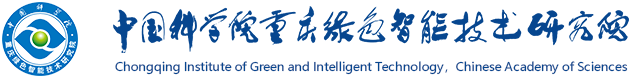 中国科学院重庆院电化学储能技术研究中心招聘中国科学院重庆绿色智能技术研究院电化学储能技术研究中心致力于探索新型高功率电化学储能机制，研究电荷存储与输运机理，解决电化学储能元件兼具高功率、高能量和安全环保的关键科学与技术问题，研发具有自主知识产权的核心材料体系和器件架构，并实现基础科研成果向工程应用的转化。中心具有完善的科研平台和条件（电化学储能材料制备、性能测试及表征仪器齐全），中心经费充裕。现由于发展需要，团队现面向海内外招聘，竭诚欢迎海内外优秀研究人员和工程师加盟。团队核心成员包含研究员、副研究员、高级工程师等多名科研人员。中心主任刘双翼，博导，研究员，毕业于香港大学，作为高级研究员在美国纽约城市大学能量研究院从事多年研究工作，专注于无机能源材料、超级电容和介电电容的研究开发。入选“中国科学院百人计划”“深圳市孔雀计划”“国家科技库专家成员”和“重庆市第五届政协委员”。招聘对象：（1）正高级研究员：博士学位，具有正高级职称或者在行业内具有较强的影响力。具有无机、有机、碳材料、超级电容器、锂电池、液流电池等相关专业背景；或者是具有电化学储能、计算分析领域背景；具有良好的团队管理经验，具有较强的科研转化意识和准备。（2）副高级研究员：博士学位，具有2年以上博士后经历；具有无机、有机、碳材料、超级电容器、锂电池、液流电池等相关专业背景；或者是具有电化学储能、计算分析领域背景；具有良好的团队合作意识和经验，具有较强的科研转化意识和准备。（3）助理研究员：博士学位；具有无机、有机、碳材料、超级电容器、锂电池、液流电池等相关专业背景；或者是具有电化学储能、计算分析领域背景；具有良好的团队合作意识和经验，具有较强的科研转化意识和准备。（4）科研助理：学士学位；有无机、有机、碳材料、超级电容器、锂电池、液流电池等相关专业背景；具有良好的团队合作意识和经验，具有较强的科研转化意识和准备。岗位待遇：按中国科学院重庆研究院相关规定执行，待遇条件（工资、奖金等）具有市场竞争力。应聘程序：请将申请材料（包括个人简历、学历、学位证书等）通过电子邮件发送至：张老师：zyl@cigit.ac.cn初选材料合格者将通知面试 Job Openings from Professor Liu Shuangyi, Chongqing Institute of Green and Intelligent Technology, Chinese Academy of SciencesThe research center of electrochemical energy storage in Chongqing Institute of Green and Intelligent Technology, Chinese Academy of Sciences aims to explore a new mechanism for high power electrochemical energy storage. We focus on charge storage and transport mechanism. Our goal is to solve key scientific and technological problems of electrochemical energy storage devices, including high power/energy density, safety and environmental protection. We devote to develop core material system and device architecture with independent intellectual property rights. We also realize the transformation from basic scientific research achievements to engineering applications. The center has a perfect scientific research platform (including complete material preparation devices, performance testing and characterization instruments) and sufficient funding for the research. We sincerely welcome excellent researchers and engineers worldwide to join us.Job location: Chongqing, ChinaSalary range: Salary is based on the Chongqing Institute of Greeen and Intelligent Technology, Chinese Academy salary scales.Percent time: 100%Anticipated start: 2/1/2023Closure Date	: NonePosition duration: At least 2 years, with the possibility of renewal based on satisfactory performance.Basic responsibilities: Engage in scientific research or industrialization in organic, polymer and other related fields, assist the project leader to complete the management of the laboratory and other work arranged by the project leader.Position 1: Job title: ProfessorJob Scope and Responsibility:Good team management experience is high valued;Strong scientific research transformation consciousness and preparationRequirements:Have a PhD degreeWith senior professional title or strong influence in the industryProficiency in inorganic, organic, carbon materials, supercapacitor, lithium ion battery, redox flow cell and other related professional backgroundDeep expertise in the field of electrochemical energy storagePosition 2: Job title: Associate ProfessorJob Scope and Responsibility:Good sense of teamwork is high valued;Strong scientific research transformation consciousness and preparationRequirements:Have a PhD degree and more than 2 years of post doctoral experienceAt least 2 years working in inorganic, organic, carbon materials, supercapacitor, lithium ion battery, redox flow cell and other related professional backgroundOr in the field of electrochemical energy storage or computational chemistryPosition 3: Job title: Assistant ProfessorJob Scope and Responsibility:Good sense of teamwork is high valued;Strong scientific research transformation consciousness and preparationRequirements:Have a PhD degree At least 2 years working in inorganic, organic, carbon materials, supercapacitor, lithium ion battery, redox flow cell and other related professional backgroundOr in the field of electrochemical energy storage or computational chemistryPosition 4: Job title: R & D Engineer:Job Scope and Responsibility:Good sense of teamwork is high valued;Strong scientific research transformation consciousness and preparationRequirements:Have a Bachelor degree Professional background in inorganic, organic, carbon materials, supercapacitor, lithium ion battery, redox flow cell and other related professional background Or in the field of electrochemical energy storageApplication procedure:Please email the application documents (including your most recently updated C.V, research plan, two or three recommendation letters, contact information, etc.) to:Dr. Zhang: zyl@cigit.ac.cnThose who pass the primary selection will be notified of the interview